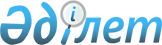 О социальной помощи на приобретение топлива специалистам государственных организаций здравохранения, социального обеспечения, образования, культуры, спорта и ветеринарии, проживающим и работающим в сельских населенных пунктах
					
			Утративший силу
			
			
		
					Решение Аягозского районного маслихата Восточно-Казахстанской области от 06 августа 2014 года N 28/195-V. Зарегистрировано Департаментом юстиции Восточно-Казахстанской области 05 сентября 2014 года N 3477. Утратило силу - решением Аягозского районного маслихата Восточно-Казахстанской области от 6 сентября 2018 года № 27/190-VI
      Сноска. Утратило силу - решением Аягозского районного маслихата Восточно-Казахстанской области от 06.09.2018 № 27/190-VI (вводится в действие по истечении десяти календарных дней после дня его первого официального опубликования).

      Примечание РЦПИ.

      В тексте документа сохранена пунктуация и орфография оригинала.
      В соответствии с пунктом 5 статьи 18 Закона Республики Казахстан от 8 июля 2005 года "О государственном регулировании развития агропромышленного комплекса и сельских территорий" и подпунктом 15) пункта 1 статьи 6 Закона Республики Казахстан от 23 января 2001 года "О местном государственном управлении и самоуправлении в Республике Казахстан", Аягозский районный маслихат РЕШИЛ:
      1. Предоставить специалистам государственных организаций социального обеспечения, образования, культуры, спорта и ветеринарии, в том числе специалистам ветеринарных пунктов, проживающим и работающим в сельских населенных пунктах, социальную помощь на приобретение топлива в размере 10400 (десять тысяч четыреста) тенге. 
      2. Специалистам государственных организаций здравоохранения, проживающим и работающим в сельских населенных пунктах, размер социальной помощи на приобретение топлива установлен решением Восточно-Казахстанского областного маслихата.
      3. Настоящее решение вводится в действие по истечении десяти календарных дней после дня его первого официального опубликования.
					© 2012. РГП на ПХВ «Институт законодательства и правовой информации Республики Казахстан» Министерства юстиции Республики Казахстан
				
      Председатель сессии

Ж. Дюсембаев

      Секретарь Аягозского

      районного маслихата

Т. Бозтаев
